Centrum Podróży Marimpex Travel Mariola Susuł biuro: 31-128 Kraków, ul. Karmelicka 32
tel./fax 605569757, e-mail:marimpex.travel@gmail.com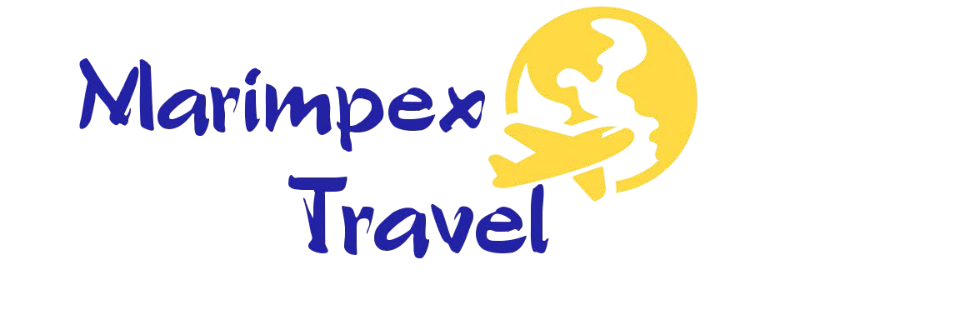 NIP 682-142-61-40
konto: 40 8589 0006 0000 0033 6079 0001 Wpis do Rejestru Organizatorów turystyki i Pośredników turystycznych Marszałka Województwa Małopolskiego pod nr Z/51/2017PieczątkaDane dotyczące uczestników:UMOWA – ZGŁOSZENIEDane dotyczące imprezy turystycznej:INNE POSTANOWIENIA:Wyrażam zgodę na przetwarzanie moich danych osobowych zgodnie z Ustawą z dnia 29 sierpnia 1997 roku o ochronie danych osobowych (tekst jedn. Dz.U.2002 r. Nr 101, poz.926 ze zm.) przez Organizatora w celach organizacyjnych i marketingowych *. (*niepotrzebne skreślić)Podpisujący niniejszą umowę-zgłoszenie oświadcza, że zna postanowienia Ogólnych Warunków Uczestnictwa (OWU) w organizowanych imprezach Biura Centrum Podróży Marimpex Travel w Krakowie oraz Programu niniejszego wyjazdu i przyjmuje je jako integralne części niniejszej umowy. Podpisujący potwierdza, że OWU oraz Program wyjazdu zostały doręczone przed podpisaniem niniejszej umowy.Oświadczam, iż zgłaszam swój udział w Imprezie.Oświadczam, iż otrzymałam/em potwierdzenie posiadania gwarancji ubezpieczeniowej wraz ze wskazaniem sposobu ubiegania się o wypłatę środków z tej gwarancji.zobowiązuję się do uregulowania należności zgodnie z podanym wyżej terminem.Potwierdzam, że zostałam/em poinformowana/y o możliwości zawarcia umowy ubezpieczenia od kosztów rezygnacji.Nazwisko i imię:Nazwisko i imię:Nazwisko i imię:Ulica/nr domu/nr mieszkania/kod pocztowy/miejscowość:Ulica/nr domu/nr mieszkania/kod pocztowy/miejscowość:Ulica/nr domu/nr mieszkania/kod pocztowy/miejscowość:Data urodzenia:Nr dowodu osobistego:Ważny do:Nr paszportu:Ważny do: Nazwisko i imię: Nazwisko i imię: Nazwisko i imię:Ulica/nr domu/nr mieszkania/kod pocztowy/miejscowość:Ulica/nr domu/nr mieszkania/kod pocztowy/miejscowość:Ulica/nr domu/nr mieszkania/kod pocztowy/miejscowość:Data urodzenia:Nr dowodu osobistego:Ważny do:Nr paszportu:Ważny do:Telefon kontaktowy/e-mail:Telefon kontaktowy/e-mail:Telefon kontaktowy/e-mail:Nazwa:(miejsce pobytu/trasa wycieczki)Nazwa:(miejsce pobytu/trasa wycieczki)Nazwa:(miejsce pobytu/trasa wycieczki)Miejsca w autokarze:Termin imprezy turystycznej:Termin imprezy turystycznej:Termin imprezy turystycznej:Koszt:Zakwaterowanie w pokoju: 


Dopłata do pokoju 1-osobowego:Zakwaterowanie w pokoju: 


Dopłata do pokoju 1-osobowego:Zakwaterowanie w pokoju: 


Dopłata do pokoju 1-osobowego:Koszt :Ubezpieczenie od kosztów rezygnacji:Ubezpieczenie od kosztów rezygnacji:Tak/NieKoszt: Miejsce wsiadania: Miejsce wsiadania:Data: Godz.:Koszt:Kwota I raty:Data wpłaty I raty:Data wpłaty I raty:Suma:Kwota II raty:Termin wpłaty II raty:Rabat (%):Kwota rabatu:Sposób zapłaty:	Gotówka		Przelew		kartaSposób zapłaty:	Gotówka		Przelew		kartaSposób zapłaty:	Gotówka		Przelew		kartaSposób zapłaty:	Gotówka		Przelew		kartaSposób zapłaty:	Gotówka		Przelew		kartaSposób zapłaty:	Gotówka		Przelew		kartaCena ostateczna zł:Kwoty płatne dodatkowo – należy uiścić u przedstawiciela Organizatora w autokarze:Kwoty płatne dodatkowo – należy uiścić u przedstawiciela Organizatora w autokarze:Kwoty płatne dodatkowo – należy uiścić u przedstawiciela Organizatora w autokarze:Kwoty płatne dodatkowo – należy uiścić u przedstawiciela Organizatora w autokarze:Kwoty płatne dodatkowo – należy uiścić u przedstawiciela Organizatora w autokarze:Kwoty płatne dodatkowo – należy uiścić u przedstawiciela Organizatora w autokarze:……………………………………………............................................................………………...……………………………………..Miejscowość i dataCzytelny podpis KlientaPodpis osoby przyjmującej zgłoszenie